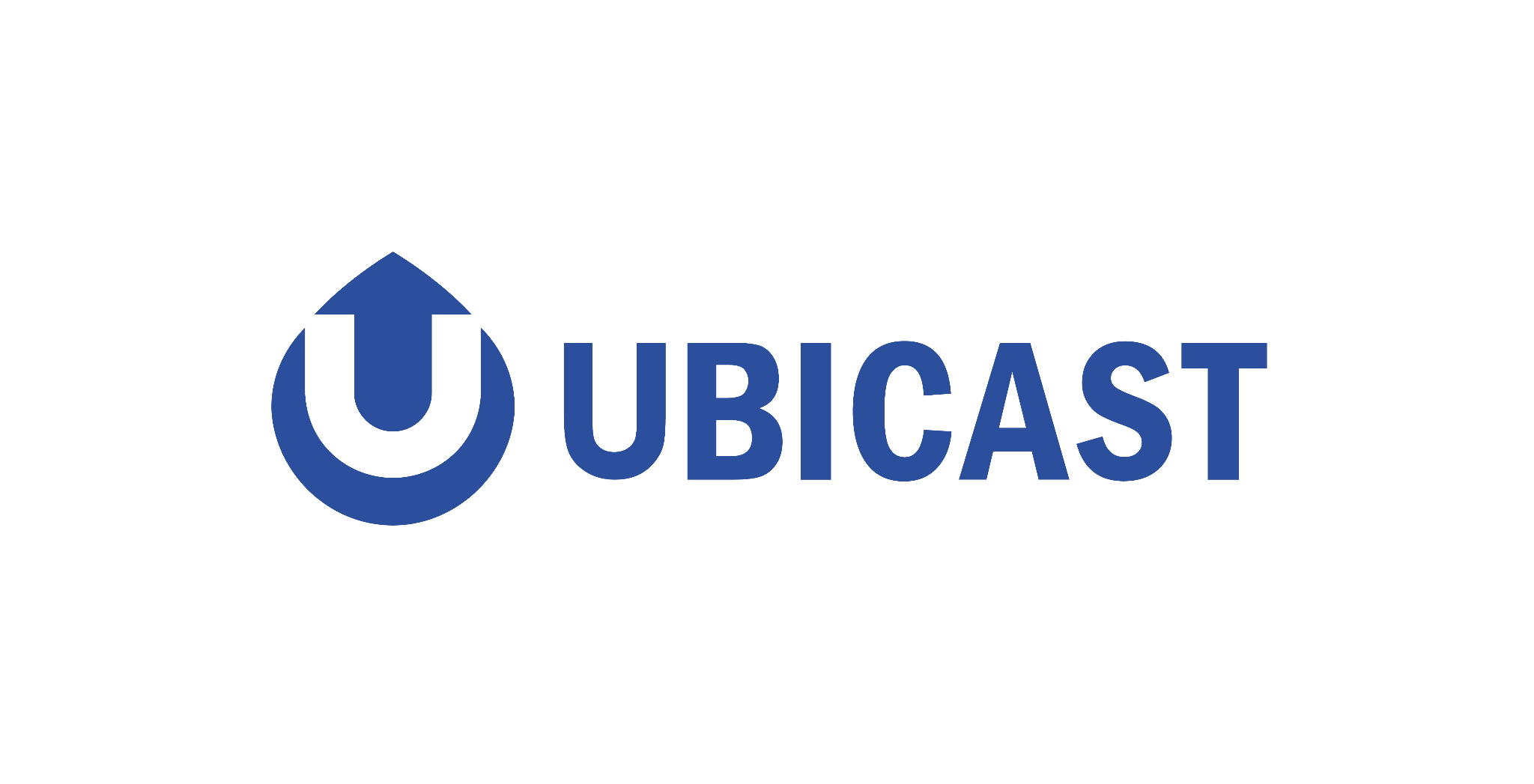 Questionnaire étudiantCe questionnaire vous permettra, en tant qu’enseignant, d’apprendre à connaître vos élèves : leur parcours universitaire, leurs centres d’intérêt, etc. Distribué à la rentrée, au début du premier cours, il vous servira à faire une bonne impression en montrant que vous vous intéressez à eux !Ce questionnaire allant des questions formelles aux moins formelles, il servira également d’activité brise-glace, de quoi commencer l’année du bon pied !Votre nom et prénom :Pourquoi avez-vous choisi de suivre ce parcours ? :Avez-vous suivi un autre parcours les années précédentes ? Si oui, pourquoi ? :Qu’attendez-vous de ce cours ? Qu’aimeriez-vous apprendre dans ce cours ? :Quels sont vos projets pour l’année prochaine ou la fin de vos études ? Une idée de métier ? :Préférez-vous travailler en présentiel ? En distanciel ? Un mix des deux ? Et pourquoi ? :Plutôt synchrone ou asynchrone ? Pourquoi ? :Quels sont vos centres d’intérêt / passions ? :Comment allez-vous ? :)Quelque chose à ajouter ? :